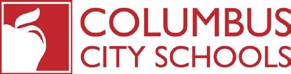 “Good Attendance is the Key to Academic Success!”STUDENT ABSENCE NOTIFICATION FORMStudent Name 	Date(s) of Absence 	(please list siblings on separate forms)Reason for absence (select one):Personal Illness	 Medical or Dental AppointmentObservation of a religious holiday	 Death in the family (limited to a period of 3 days)Other 	 	(Principal approval may be required for the purpose of documenting the reason for accepting or denying the excuse)PARENT/GUARDIAN SIGNATURE: 	DATE:  	   Absence Called In Via Phone (complete below):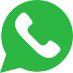 Name of caller (must be parent or guardian): 	Time of call:  	Form completed by	 	Date:  	The Columbus City School District does not discriminate based upon sex, race, color, national origin, religion, age, disability, sexual orientation, gender identity/expression, ancestry, familial status or military status with regard to admission, access, treatment or employment. This policy is applicable in all district programs and activitiesREV Attend. & Acct. 8/13/2019Revised 8/26/19